AMAZON HOMEWORK GRIDChildren should choose at least 4 things on the list that they would enjoy doing – Homework is due in the Friday after half term- November 5th 2021 – We look forward to seeing your wonderful creations!QUIZ TIMEPOETRYDESCRIPTIONWHAT’S SIMILAR? WHAT’S DIFFERENT?Design a quiz with 10  questions about the  rainforest. Remember to include the answers! Can  you play your quiz with  different members of your family?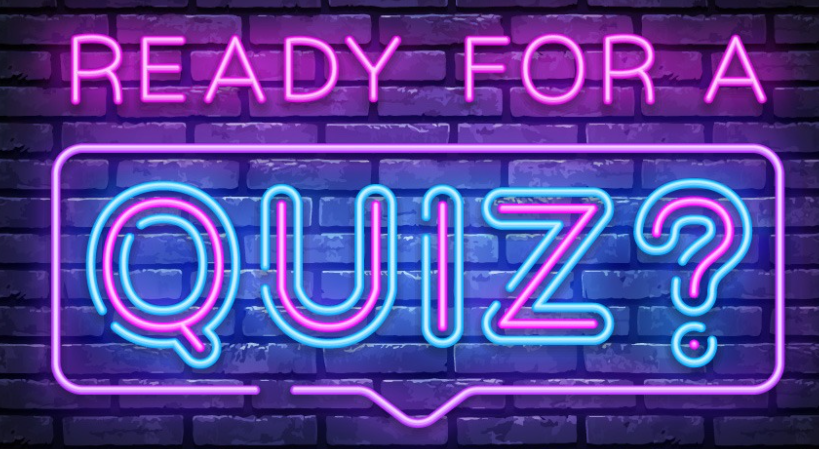 Write an acrostic poem about the rainforest –each line must contain a description or information about the rainforest. Can you even make it rhyme?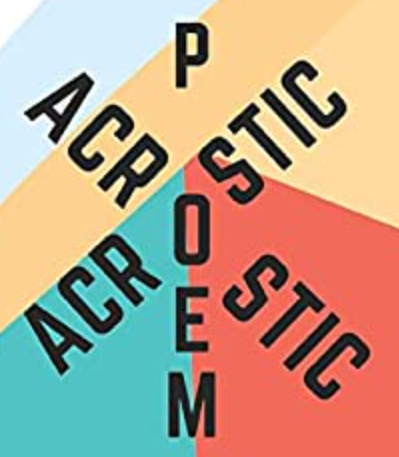 Imagine you are walking through a rainforest, write a description of your experience – include what you can see, hear, feel, and touch.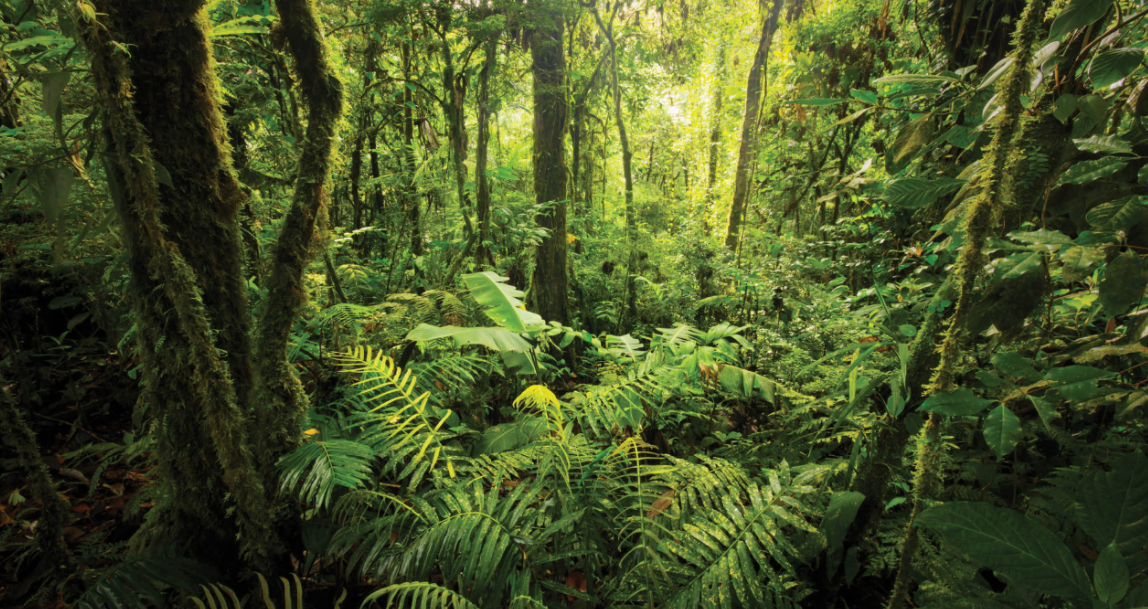 Make a table showing the similarities and differences between South America and Africa.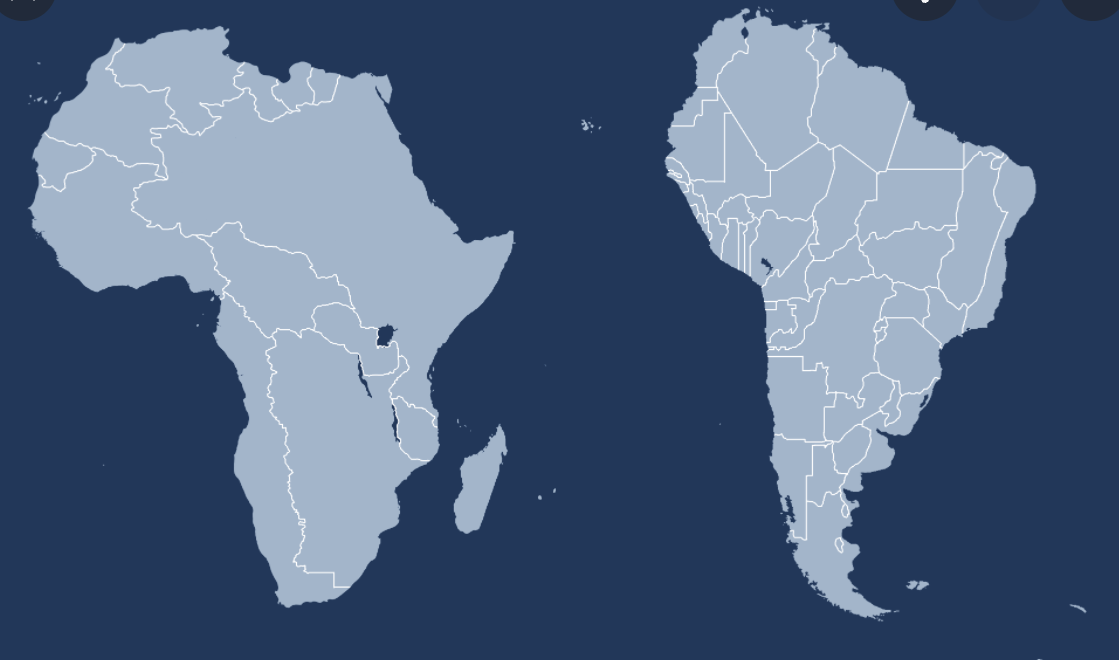 More on back!RIVER FACTFILEWATCHINGDESIGNDID YOU KNOW?Find 10 facts about the Amazon River or Congo river. e.g. length, source, wildlife, countries it runs through etc. Can you work out which is bigger?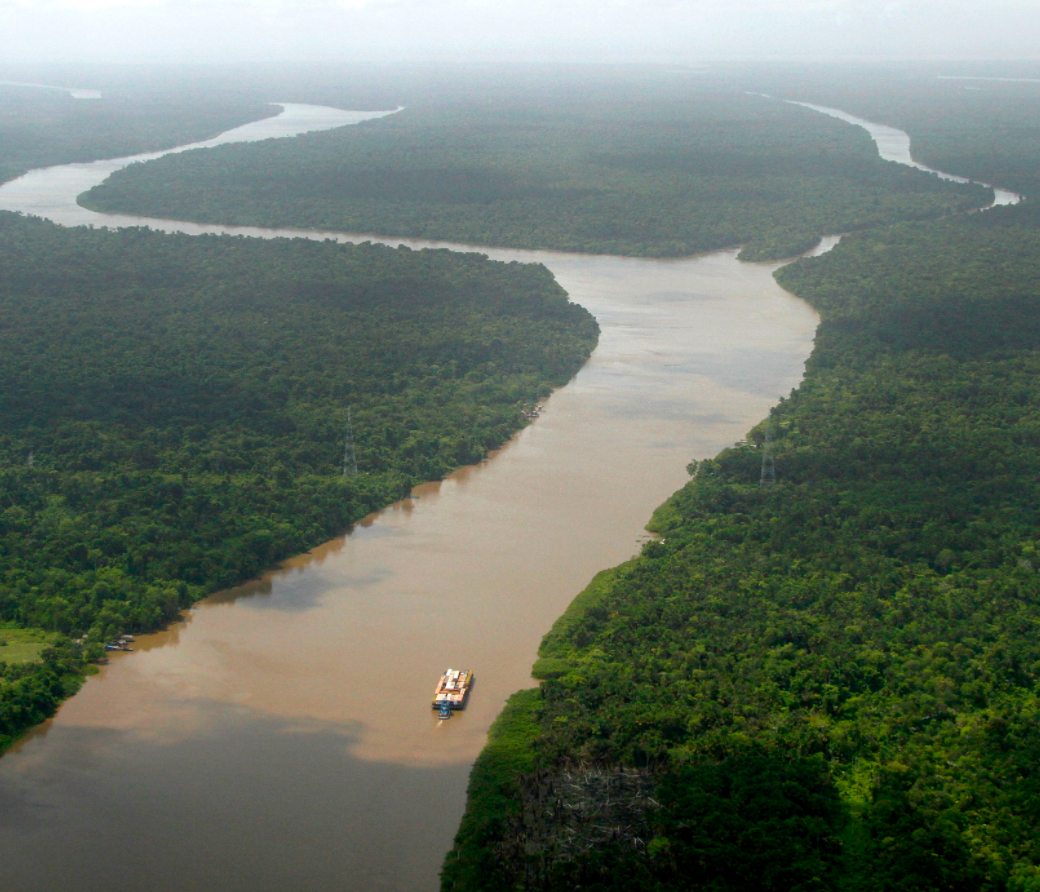 Enjoy watching this video about life in the rainforest in Guyana. https://www.bbc.co.uk/teach/class-clips-video/geography-ks2-ks3-life-in-guyanas-rainforests/zv7scqtCreate an information poster showing all you learnt from the video. Your poster should be informative and eye catching.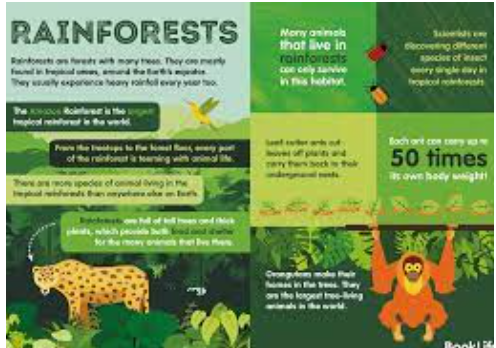 Create your own rainforest model/collage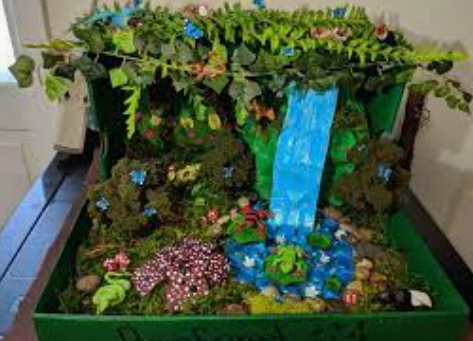 Create your own amazing facts about the rainforests.Create ‘did you know?’ fact cards and teach your new found knowledge to your friends and family. 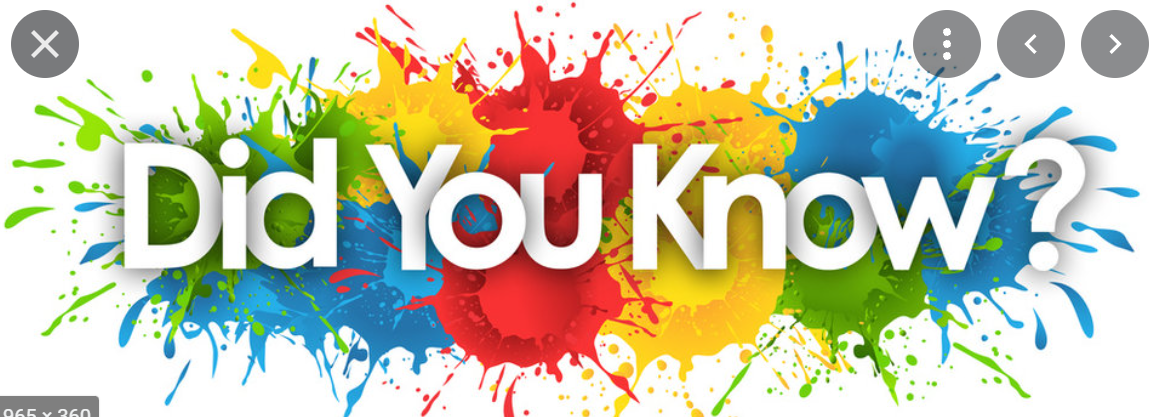 